КАКО ДА ПОБОЉШАШ СВОЈЕ УЧЕЊЕ?МАЛИ И ВЕЛИКИ САВЕТИ ЗА СВЕ ЗАИНТЕРЕСОВАНЕ за лакше учењеНАПРАВИ ПЛАН УЧЕЊА. ПРИДРЖАВАЈ СЕ ПЛАНА СВАКИ ДАН.РАСПОРЕДИ УЧЕЊЕ НА НЕКОЛИКО ДАНА! (на пример, ако имаш контролни у петак, почни да учиш још у понедељак).КАДА ПОЧНЕШ ДА УЧИШ, ПРОЧИТАЈ ПРВО ЦЕЛУ ЛЕКЦИЈУ. НАКОН ТОГА, ЧИТАЈ ПАСУС ПО ПАСУС.ПРЕПОЗНАЈ КОД СЕБЕ КАКО ЛАКШЕ ПАМТИШ, ОДНОСНО СВОЈ СТИЛ УЧЕЊА! Ако си визуeлни тип, прави МЕНТАЛНИ ФИЛМ- за сваки пасус замишљај слике или обрати пажњу на слике из књиге. У посебној свесци можеш да направиш стрип за лекцију тако што ћеш за сваки пасус нацртати једну или више слика. Наравно, изглед цртежа није битан. У тој свесци (сваштари), напиши својим речима објашњење испод сваке слике. Ако си аудитивни тип (лакше учиш слушањем), гласно понављај лекцију, како би себе чуо. НЕ ПАМТИ СВЕ ШТО ЧИТАШ ИЛИ ВИДИШ У ЛЕКЦИЈИ! ОДАБЕРИ САМО ВАЖНЕ ИНФОРМАЦИЈЕ (нпр. имена историјских ликова могу бити важна, али свакако не и боја њихове одеће која је приказана на слици у књизи).ПОНАВЉАЈ ОНО ШТО ПРОЧИТАШ! СТАРИ ЛАТИНИ СУ ГОВОРИЛИ: „ПОНАВЉАЊЕ ЈЕ МАЈКА УЧЕЊА.“  Понови важне информације после сваког пасуса. После два пасуса понови све испочетка. После неколико сати понови целу лекцију али без гледања у књигу. Ако то успеш онда си СТВАРНО УСПЕО ДА САВЛАДАШ ЛЕКЦИЈУ.  ПРИСЕТИ СЕ СВЕЖЕ НАУЧЕНИХ ИНФОРМАЦИЈА И У СЛОБОДНО ВРЕМЕ! На пример, ако гледаш историјски филм, сети се шта све знаш из тог историјског периода, шта си учио у школи у вези тог периода, или си прочитао нешто преко интернета, неким дечијим новинама...АКО ТРЕБА НАПАМЕТ ДА ЗАПАМТИШ ИНФОРМАЦИЈЕ КОЈЕ СУ САМО НАБРОЈАНЕ, постоји један трик који се зове МНЕМОТЕХНИКА. (Вајнбренер, 2010). Пример: потребно је запамтити имена планета. За сваку планету смисли реч или израз који почиње истим словом као име планете. Ако постоји могућност повежи те речи у реченице. На пример: МЕРКУР-МАРИЈА, ВЕНЕРА-ВЕСЕЛО, ЗЕМЉА-ЗОВЕ, МАРС-МАЛУ, ЈУПИТЕР-ЈУЦУ, САТУРН-СА, УРАН-УЛИЦЕ, НЕПТУН-НА, ПЛУТОН-ПРОСЛАВУ.Једна одлична техника за памћење зове се МЕТОДА ЛОКАЦИЈЕ (Вајнбренер, 2010).  По овој методи можеш лакше да запамтиш информације са списка замишљајући да је свака од њих лоцирана на другом месту у дневној соби. На пример: да би се сетио имена три типа диносауруса биљоједа, можеш да их замислиш како стављаш бронтосауруса на фотељу, стегосауруса на сто, сауроподуса на телевизор. Затим, можеш да замислиш да их налазиш по истом том реду.ТЕСТИРАЈ САМ СЕБЕ! Присети се важних информација, направи пар питања и одговори на њих (ово ти може задати родитељ, брат, сестра, друг са којим понављаш градиво, а имаш и питања у уџбеницима у вези сваке лекције...).     11.УЧИ САМ-А- Учи сам-а, како би сву своју пажњу усредсредио-ла на оно што учиш.ОНО ШТО СИ НАУЧИО МОЖЕШ ДА ПОНАВЉАШ СА ЈОШ НЕКИМ. Замисли да си наставник који објашњава лекцију. Саслушај и друга, другарицу са којима понављаш. Туђе идеје ти могу помоћи да се сетиш информација, разјасниш нешто што ти можда није било јасно, учврстиш градиво.ЗАНИМЉИВОСТ  ИЗ СВЕТА МОТИВАЦИЈА ЗА УЧЕЊЕ Пре него што и почнеш да учиш запитај се да ли си уопште МОТИВИСАН ЗА УЧЕЊЕ. У Америци се редовно организују курсеви на којима се ученици обучавају НАВИКАМА за боље учење. Резултати успеха тих курсева се показао од осредњег до великог. Од чега то зависи?Показало се да је МОТИВАЦИЈА да се похађа курс била од кључног значаја. Два истраживача (Берг и Рентел) су поредили две групе ученика који су били различито мотивисани за похађање курса. Једна група је добровољно пристала да иде на обуку, а друга није. ОЦЕНЕ УЧЕНИКА ПРВЕ ГРУПЕ СУ СЕ ВИШЕ ПОПРАВИЛЕ (Berliner D., Gage N.L, 1988).ЖЕЉА, МОТИВАЦИЈА ДА СЕ НЕШТО НАУЧИ, ДОПРИНОСИ БРЖЕМ И УСПЕШНИЈЕМ УЧЕЊУ.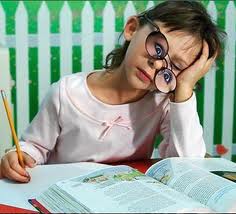 ОВО СУ САМО НЕКИ „РЕЦЕПТИ“ ЗА ЛАКШЕ ПАМЋЕЊЕ ГРАДИВА. АКО ЖЕЛИШ ДА САЗНАШ ЈОШ НЕШТО ВИШЕ О МЕТОДАМА УЧЕЊА, СЛОБОДНО НАС ПИТАЈ.ВАШ ПСИХОЛОГ МР МАЈА ПЕТАКОВ ВУЦЕЉА И ВАШИ ПЕДАГОЗИ ИВАНА ЛАЗИЋ И ЖАНА МАНИЋПС: УВЕК МОЖЕШ ДА НАМ СЕ ОБРАТИШ КАДА ИМАШ ПРОБЛЕМА ТОКОМ УЧЕЊА ИЛИ АКО ЖЕЛИШ ДА РАЗГОВАРАШ О НЕКОЈ ДРУГОЈ ДИЛЕМИ И ПРОБЛЕМУ.Литература:Berliner D., Gage N.L. (1988.) Educational psychology, Boston, U.S.A.Вајнбренер, С. (2010): Подучавање деце с тешкоћама у учењу у редовној настави, Београд: Креативни центар.Петаков Вуцеља М. (2003). Рецепт успешног учења. Београд: Драганић.